附件2项目编号：C ___-___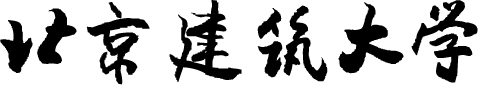 教 材 建 设 项 目结 题 报 告教  材  名  称：______________________________主  编  姓  名：______________________________主编单位（盖章）：_____________________________参  编  单  位：______________________________联  系  电  话：______________________________电  子  信  箱：______________________________结  题  日  期：   2023  年  9  月教 务 处 制教材名称教材名称主编姓名主编姓名主编职称主编职称联系方式联系方式教材类别教材类别1自编教材 □   2辅助教材□     3课件□1自编教材 □   2辅助教材□     3课件□1自编教材 □   2辅助教材□     3课件□1自编教材 □   2辅助教材□     3课件□1自编教材 □   2辅助教材□     3课件□1自编教材 □   2辅助教材□     3课件□1自编教材 □   2辅助教材□     3课件□1自编教材 □   2辅助教材□     3课件□1自编教材 □   2辅助教材□     3课件□1自编教材 □   2辅助教材□     3课件□适用范围适用范围1本科 □     2高职 □       3研究生 □1本科 □     2高职 □       3研究生 □1本科 □     2高职 □       3研究生 □1本科 □     2高职 □       3研究生 □1本科 □     2高职 □       3研究生 □1本科 □     2高职 □       3研究生 □1本科 □     2高职 □       3研究生 □1本科 □     2高职 □       3研究生 □1本科 □     2高职 □       3研究生 □1本科 □     2高职 □       3研究生 □项目起止 日    期项目起止 日    期经费（元）经费（元）经费（元）经费（元）使用课程名    称使用课程名    称使用课程类    别使用课程类    别1公共基础课□    2专业基础课□      3专业课□1公共基础课□    2专业基础课□      3专业课□1公共基础课□    2专业基础课□      3专业课□1公共基础课□    2专业基础课□      3专业课□1公共基础课□    2专业基础课□      3专业课□1公共基础课□    2专业基础课□      3专业课□1公共基础课□    2专业基础课□      3专业课□1公共基础课□    2专业基础课□      3专业课□1公共基础课□    2专业基础课□      3专业课□1公共基础课□    2专业基础课□      3专业课□出 版 社出 版 社责任编辑责任编辑责任编辑责任编辑出版时间出版时间版    次版    次版    次版    次参加编写人员姓名及承担编写的内容姓   名姓   名职称/职务所在单位所在单位所在单位所在单位承担编写内容、字数承担编写内容、字数承担编写内容、字数承担编写内容、字数参加编写人员姓名及承担编写的内容参加编写人员姓名及承担编写的内容参加编写人员姓名及承担编写的内容参加编写人员姓名及承担编写的内容参加编写人员姓名及承担编写的内容参加编写人员姓名及承担编写的内容项目变更说明：                                项目变更说明：                                项目变更说明：                                项目变更说明：                                项目变更说明：                                项目变更说明：                                项目变更说明：                                项目变更说明：                                项目变更说明：                                项目变更说明：                                项目变更说明：                                项目变更说明：                                第一主编（签名）：第一主编（签名）：第一主编（签名）：第一主编（签名）：第一主编（签名）：第一主编（签名）：第一主编（签名）：第一主编（签名）：第一主编（签名）：第一主编（签名）：第一主编（签名）：第一主编（签名）：本项目（教材）的具体内容：                                              （字数要求：3000字以上，可以加附页）本项目（教材）的具体内容：                                              （字数要求：3000字以上，可以加附页）本项目（教材）的具体内容：                                              （字数要求：3000字以上，可以加附页）本项目（教材）的具体内容：                                              （字数要求：3000字以上，可以加附页）本项目（教材）的具体内容：                                              （字数要求：3000字以上，可以加附页）本项目（教材）的具体内容：                                              （字数要求：3000字以上，可以加附页）本项目（教材）的具体内容：                                              （字数要求：3000字以上，可以加附页）本项目（教材）的具体内容：                                              （字数要求：3000字以上，可以加附页）本项目（教材）的具体内容：                                              （字数要求：3000字以上，可以加附页）本项目（教材）的具体内容：                                              （字数要求：3000字以上，可以加附页）本项目（教材）的具体内容：                                              （字数要求：3000字以上，可以加附页）本项目（教材）的具体内容：                                              （字数要求：3000字以上，可以加附页）本项目（教材）主要特色及创新点：                                                （字数要求：1000字以上，可以加附页）本项目（教材）主要特色及创新点：                                                （字数要求：1000字以上，可以加附页）本项目（教材）主要特色及创新点：                                                （字数要求：1000字以上，可以加附页）本项目（教材）主要特色及创新点：                                                （字数要求：1000字以上，可以加附页）本项目（教材）主要特色及创新点：                                                （字数要求：1000字以上，可以加附页）本项目（教材）主要特色及创新点：                                                （字数要求：1000字以上，可以加附页）本项目（教材）主要特色及创新点：                                                （字数要求：1000字以上，可以加附页）本项目（教材）主要特色及创新点：                                                （字数要求：1000字以上，可以加附页）本项目（教材）主要特色及创新点：                                                （字数要求：1000字以上，可以加附页）本项目（教材）主要特色及创新点：                                                （字数要求：1000字以上，可以加附页）本项目（教材）主要特色及创新点：                                                （字数要求：1000字以上，可以加附页）本项目（教材）主要特色及创新点：                                                （字数要求：1000字以上，可以加附页）本项目（教材）实践运用情况及效果评价<附实物和运用效果的佐证材料>：（字数要求：1000字以上，可以加附页）本项目（教材）实践运用情况及效果评价<附实物和运用效果的佐证材料>：（字数要求：1000字以上，可以加附页）本项目（教材）实践运用情况及效果评价<附实物和运用效果的佐证材料>：（字数要求：1000字以上，可以加附页）本项目（教材）实践运用情况及效果评价<附实物和运用效果的佐证材料>：（字数要求：1000字以上，可以加附页）本项目（教材）实践运用情况及效果评价<附实物和运用效果的佐证材料>：（字数要求：1000字以上，可以加附页）本项目（教材）实践运用情况及效果评价<附实物和运用效果的佐证材料>：（字数要求：1000字以上，可以加附页）本项目（教材）实践运用情况及效果评价<附实物和运用效果的佐证材料>：（字数要求：1000字以上，可以加附页）本项目（教材）实践运用情况及效果评价<附实物和运用效果的佐证材料>：（字数要求：1000字以上，可以加附页）本项目（教材）实践运用情况及效果评价<附实物和运用效果的佐证材料>：（字数要求：1000字以上，可以加附页）本项目（教材）实践运用情况及效果评价<附实物和运用效果的佐证材料>：（字数要求：1000字以上，可以加附页）本项目（教材）实践运用情况及效果评价<附实物和运用效果的佐证材料>：（字数要求：1000字以上，可以加附页）本项目（教材）实践运用情况及效果评价<附实物和运用效果的佐证材料>：（字数要求：1000字以上，可以加附页）